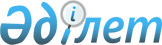 2009 жылғы 25 желтоқсандағы N 22-4-IV "2010-2012 жылдарға арналған аудандық
бюджет туралы" шешімге өзгерістер мен толықтырулар енгізу туралы
					
			Күшін жойған
			
			
		
					Шығыс Қазақстан облысы Бородулиха аудандық мәслихатының 2010 жылғы 22 қаңтардағы N 23-2-IV шешімі. Шығыс Қазақстан облысы Әділет департаментінің Бородулиха ауданындағы Әділет басқармасында 2010 жылғы 5 ақпанда N 5-8-103 тіркелді. Шешімнің қабылдау мерзімінің өтуіне байланысты қолдану тоқтатылды - Шығыс Қазақстан облысы Бородулиха аудандық мәслихат аппаратының 2011 жылғы 14 наурыздағы N 03-08/84 хатымен

      Ескерту. Шешімнің қабылдау мерзімінің өтуіне байланысты қолдану тоқтатылды - Шығыс Қазақстан облысы Бородулиха аудандық мәслихат аппаратының 2011.03.14 N 03-08/84 хатымен.

      

      Қазақстан Республикасының 2008 жылғы 4 желтоқсандағы № 95-IV Бюджеттік кодексінің 109-бабына, Қазақстан Республикасының 2001 жылғы 23 қаңтардағы № 148 «Қазақстан Республикасындағы жергілікті мемлекеттік басқару және өзін-өзі басқару туралы» Заңының 6-бабының 1 тармағының 1) тармақшасына және облыстық мәслихаттың 2010 жылғы 15 қаңтардағы № 18/237-IV «2009 жылғы 21 желтоқсандағы № 17/222-IV «2010-2012 жылдарға арналған облыстық бюджет туралы» шешіміне өзгерістер мен толықтырулар енгізу туралы» (нормативтік құқықтық актілерді мемлекеттік тіркеудің Тізілімінде 2010 жылғы 25 қаңтардағы № 2525 санымен тіркелген) шешіміне сәйкес Бородулиха аудандық мәслихаты ШЕШТІ:



      1. Бородулиха аудандық мәслихатының 2009 жылғы 25 желтоқсандағы № 22-4-IV «2010-2012 жылдарға арналған аудандық бюджет туралы» шешіміне (нормативтік құқықтық актілерді мемлекеттік тіркеудің Тізілімінде 2009 жылдың 29 желтоқсанында № 5-8-99 санымен тіркелген, аудандық «Аудан тынысы» газетінің 2010 жылғы 1 қаңтардағы № 1 (6321) санында жарияланған) мынадай өзгерістер мен толықтырулар енгізілсін:

      1) 1 тармақ келесі редакцияда жазылсын:

      «1. 2010 жылға арналған аудандық бюджет келесі көлемде бекітілсін:

      1) кірістер – 2439864 мың теңге, оның ішінде;

      салықтық түсімдер – 445154 мың теңге;

      салықтық емес түсімдер – 3199 мың теңге;

      негізгі капиталды сатудан түсетін түсімдер – 62474 мың теңге;

      трансферттердің түсімдері – 1929037 мың теңге;

      2) шығындар – 2439864 мың теңге;

      3) таза бюджеттік кредит беру – 8903 мың теңге, оның ішінде:

      бюджеттік кредиттер – 8903 мың теңге;

      бюджеттік кредитті өтеу – 0 мың теңге;

      4) қаржылық активтер операциялары бойынша сальдо – 0 мың теңге, оның ішінде:

      қаржылық активтерді сатып алу – 0 мың теңге;

      мемлекеттің қаржылық активтерін сатудан түсетін түсімдер – 0 мың теңге;

      5) бюджет тапшылығы (профицит) – 8903 мың теңге;

      6) бюджет тапшылығын қаржыландыру (профицитті пайдалану) – 8903 мың теңге»;



      2. 430024 мың теңге сомасында республикалық бюджет есебінен трансферттер 2010 жылға аудандық бюджеттен ескерілсін, соның ішінде:

      2.1. 74374 мың теңге сомасында ағымдағы мақсатты трансферттер, соның ішінде:

      3574 мың теңге – мектепке дейінгі ұйымдарды, орта, техникалық және кәсіптік, орта білімнен кейінгі білім беру ұйымдарын, біліктілігін арттыру институттарын «Өзін-өзі тану» пәні бойынша оқу материалдарымен қамтамасыз етуге;

      5800 мың теңге – ең төменгі күнкөріс деңгейі мөлшерінің өсуіне байланысты мемлекеттік атаулы әлеуметтік көмек пен 18 жасқа дейінгі балаларға ай сайынғы мемлекеттік жәрдемақы төлеуге;

      12387 мың теңге – Ұлы Отан соғысының қатысушылары мен мүгедектеріне Ұлы Отан соғысындағы Жеңістің 65 жылдығына орай біржолғы материалдық көмек төлеуге және жол жүруін қамтамасыз етуге;

      18313 мың теңге – ветеринария саласы бойынша жергілікті атқарушы органдардың бөлімшелерін ұстауға;

      15710 мың теңге – індетке қарсы іс-шараларды жүргізуге;

      1259 мың теңге – ауылдық елді мекендердегі әлеуметтік сала мамандарына әлеуметтік қолдау көрсету шараларын іске асыруға;

      12291 мың теңге – Қазақстан Республикасында білім беруді дамытудың 2005–2010 жылдарға арналған мемлекеттік бағдарламасын іске асыруға, негізгі орта және жалпы білім беретін мемлекеттік мекемелердегі физика, химия, биология кабинеттерін оқу жабдықтарымен жарақтандыруға;

      5040 мың теңге – әлеуметтік жұмыс орындары мен жастар тәжірбиесі бағдарламасын кеңейтуге ағымдағы мақсатты трансферттер;

      2.2. дамытуға арналған мақсатты трансферттер 216252 мың теңге сомасында, соның ішінде:

      216252 мың теңге – сумен жабдықтау жүйесін дамытуға;

      2.3. өңірлік жұмыспен қамту және кадрларды қайта даярлау стратегиясын іске асыру шеңбері аясында жұмыспен қамтуды қамтамасыз етуге арналған ағымдағы мақсатты трансферттер 139398 мың теңге сомасында, оның ішінде келесі іс-шараларды қаржыландыру үшін:

      32394 мың теңге – білім беру обьектілерін, мектептерді, ауруханаларды және басқа да әлеуметтік объектілерді күрделі және ағымдағы жөндеуге;

      50558 мың теңге – облыстық және аудандық маңызы бар автомобиль жолдарын, қалалардың және елді мекендердің көшелерін жөндеуге және ұстауға;

      32453 мың теңге – кенттердегі, ауылдардағы (селолардағы), ауылдық (селолық) округтердегі әлеуметтік жобаларды қаржыландыруға, оның ішінде;

      13829 мың теңге – мәдениет объектілерін ағымдағы жөндеуге;

      18624 мың теңге – кентішілік жолдарды ағымдағы жөндеуге;

      23993 мың теңге – қалалар мен елді мекендерді абаттандыру және инженерлік-коммуникациялық инфрақұрылымдарды жөндеу және дамытуға; 

      2.4. 2010 жылға арналған аудан бюджетінен республикалық бюджеттен 8903 мың теңге сомасында несиелер бөлінгені ескерілсін, соның ішінде:

      Ауылдық елді мекендердегі әлеуметтік сала мамандарына әлеуметтік қолдау көрсету шараларын іске асыруға 8903 мың теңге сомасы бөлінген.



      3. Осы шешімнің № 1, 2 қосымшаларына сәйкес № 1, 6 қосымшалар жаңа редакцияда жазылсын.



      4. Осы шешімнің № 3 қосымшасына сәйкес № 14 қосымша толықтырылсын.



      5. № 8, 9, 11 қосымшалар алынып тасталсын.



      6. Осы шешім 2010 жылдың 1 қаңтарынан бастап қолданысқа енгізіледі.

      

      

      Сессия төрағасы                                  А. Подкорытов

      

      Аудандық мәслихаттың хатшысы                     Б. Аргумбаев

      Аудандық мәслихаттың

      2010 жылғы 22 қаңтардағы

      № 23-2-IV шешiмiне

      № 1 қосымша      Аудандық мәслихаттың

      2009 жылғы 25 желтоқсандағы

      № 22-4-IV шешiмiне

      № 1 қосымша 

      2010 жылға арналған аудандық бюджет      

      

      Экономика және бюджетті

      жоспарлау бөлімінің бастығы                       Б.Кұрманбаев

      Бородулиха аудандық

      мәслихат сессиясының

      2010 жылғы 22 қаңтардағы

      № 23-2-IV шешiмiне

      № 2 қосымша

      

      Бородулиха аудандық

      мәслихат сессиясының

      2009 жылғы 25 желтоқсандағы

      № 22-4-IV шешiмiне

      № 6 қосымша 

      2010 жылға арналған селолық (кенттік) округтердегі

      аппарттардың бөлінісіндегі 123 001 бағдарламалар коды

      бойынша «Қаладағы, аудандық маңызы бар қалалардағы,

      кенттік, ауыл (село), ауылдық (селолық) округтердегі

      аудан әкімі аппаратының қызметі» шығындар      

      

      Экономика және бюджетті

      жоспарлау бөлімінің бастығы                      Б. Құрманбаев

      Бородулиха аудандық

      мәслихат сессиясының

      2010 жылғы 22 қаңтардағы

      № 23-2-IV шешiмiне

      № 3 қосымша      Бородулиха аудандық

      мәслихат сессиясының

      2009 жылғы 25 желтоқсандағы

      № 22-4-IV шешiмiне

      № 14 қосымша 

      2010 жылға арналған селолық округтердегі аппарттардың

      бөлінісіндегі 123 023 бағдарламалар коды бойынша

      «Мемлекеттік органдарды материалдық-техникалық

      жарақтандыру» шығындар   

 

      Экономика және бюджетті

      жоспарлау бөлімінің бастығы                      Б. Құрманбаев
					© 2012. Қазақстан Республикасы Әділет министрлігінің «Қазақстан Республикасының Заңнама және құқықтық ақпарат институты» ШЖҚ РМК
				Санатысыныбыішкі

сыныбыТабыстардың атауыСомасы

(мың теңге)I. ТАБЫСТАР24398641Салықтық түсімдер44515401Табыс салығы1623682Жеке табыс салығы16236803Әлеуметтiк салық1203221Әлеуметтiк салық12032204Меншiкке салынатын салықтар1478201Мүлікке салынатын салықтар950853Жер салығы70554Көлiк құралдарына салынатын салық366805Бiрыңғай жер салығы900005Тауарларға, жұмыстарға, қызметтер көрсетуге салынатын iшкi салықтар107272Акциздер18803Табиғи және басқа да ресурстарды пайдаланғаны үшiн түсетін түсiмдер55084Кәсiпкерлiк және кәсiби қызметті жүргiзгені үшiн алынатын алымдар32165Ойын бизнесіне салық12308Заңдық маңызды іс-әректтерді жасағаны және (немесе) уәкілеттілігі бар мемлекеттік органдар немесе лауазымды тұлғалар құжаттар бергендігі үшiн алынатын мiндеттi төлемдер39171Мемлекеттiк баж39172Салықтық емес түсiмдер319901Мемлекеттiк меншiктен түсетiн кірістер27005Мемлекеттiң меншiгiндегi мүлiктi жалға беруден түсетiн табыстар270006Басқа салықтық емес түсiмдер4991Басқа салықтық емес түсiмдер4993Негiзгi капиталды сатудан түсетiн түсiмдер6247403Жерді және материалдық емес активтердi сату624741Жерді сату312372Материалдық емес активтердi сату312374Трансферттердің түсімдері192903702Мемлекеттік басқарудың жоғары тұрған органдарынан түсетін трансферттер19290372Облыстық бюджеттен түсетін түсімдер1929037Ф.

топК.

фунӘкімбағдАтауыСомасы

(мың теңге)ІІШЫҒЫНДАР243986401Жалпы сипаттағы мемлекеттік қызметтер2319151Мемлекеттiк басқарудың жалпы функцияларын орындайтын өкiлетті, атқарушы және басқа органдар209192112Аудан (облыстық маңызы бар қаланың) мәслихатының аппараты14898001Аудан (облыстық маңызы бар қаланың) мәслихатының қызметін қамтамасыз ету14898122Аудан (облыстық маңызы бар қаланың) әкімінің аппараты64541001Аудан (облыстық маңызы бар қаланың) әкімінің қызметін қамтамасыз ету64541123Қаладағы аудан, аудандық маңызы бар қала, кент, ауыл (село), ауылдық (селолық) округ әкімінің аппараты129753001Қаладағы ауданның, аудандық маңызы бар қаланың, кенттің, ауылдың (селоның), ауылдық (селолық) округтің әкімінің қызметін қамтамасыз ету127587023Мемлекеттік органдарды материалдық-техникалық жарақтандыру21662Қаржылық қызмет14007452Ауданның (облыстық маңызы бар қаланың) қаржы бөлімі14007001Аудан бюджетінің орындалуы және ауданның коммуналдық меншігін басқару (облыстық маңызы бар қаланың) саласы бойынша мемлекеттік саясаттың іске асырылуын орындау және бақылау қызметтері13006003Салық салу мақсатында мүлікті бағалауды жүргізу367004Біржолғы талондарды беру жөніндегі жұмысты ұйымдастыру және біржолғы талондарды іске асырудан түсетін сомаларды жинаудың толықтығын қамтамасыз ету499011Коммуналдық меншікке түскен мүлікті есепке алу, сақтау, бағалау және сату65019Мемлекеттік органдарды материалдық-техникалық жарақтандыру705Жоспарлау және статистикалық қызмет8716453Ауданның (облыстық маңызы бар қаланың) экономика және бюджеттiк жоспарлау бөлiмi 8716001Ауданның экономикалық саясатын, мемлекеттік жоспарлау және басқару жүйесін қалыптастыру және дамыту саласындағы (облыстық маңызы бар қаланың) мемлекеттік саясатты іске асыру қызметтері871602Қорғаныс55861Әскери мұқтаждықтар4886122Аудан (облыстық маңызы бар қала) әкімінің аппараты4886005Жалпыға бірдей әскери міндетті атқару шеңберіндегі іс-шаралар48862Төтенше жағдайлар жөніндегі жұмыстарды ұйымдастыру700122Аудан (облыстық маңызы бар қала) әкімінің аппараты700006Аудан (облыстық маңызы бар қала) ауқымындағы төтенше жағдайлардың алдын алу және оларды жою500007Аудандық (қалалық) ауқымдағы дала өрттерінің, сондай-ақ мемлекеттік өртке қарсы қызмет органдары құрылмаған елдi мекендерде өрттердің алдын алу және оларды сөндіру жөніндегі іс-шаралар20003Қоғамдық тәртіп, қауіпсіздік, құқықтық, сот, қылмыстық – атқару қызметі7371Құқық қорғау қызметі737458Ауданның (облыстық маңызы бар қаланың) тұрғын үй-коммуналдық шаруашылығы, жолаушылар көлігі және автомобиль жолдары бөлімі737021Елдi мекендерде жол жүрісі қауiпсiздiгін қамтамасыз ету73704Білім беру12713221Мектепке дейiнгi тәрбие және оқыту29037464Ауданның (облыстық маңызы бар қаланың) білім беру бөлімі29037009Мектепке дейінгі тәрбие ұйымдарының қызметін қамтамасыз ету290372Бастауыш, негізгі орта және жалпы орта білім беру1136558123Қаладағы аудан, аудандық маңызы бар қала, кент, ауыл (село), ауылдық (селолық) округ әкімінің аппараты718005Ауылдық (селолық) жерлерде балаларды мектепке дейін тегін алып баруды және кері алып келуді ұйымдастыру718464Ауданның (облыстық маңызы бар қаланың) білім беру бөлімі1135840003Жалпы білім беру1116030006Балаларға қосымша білім беру198109Бiлiм беру саласындағы өзге де қызметтер105727464Ауданның (облыстық маңызы бар қаланың) білім беру бөлімі85727001Жергілікті деңгейде білім беру саласындағы мемлекеттік саясатты іске асыру жөніндегі қызметтер9836005Ауданның (облыстық маңызы бар қаланың) мемлекеттік білім беру мекемелер үшін оқулықтар мен оқу-әдiстемелiк кешендерді сатып алу және жеткізу21842007Аудандық (қалалық) ауқымдағы мектеп олимпиадаларын,мектептен тыс іс-шараларды және конкурстар өткiзу16011Өңірлік жұмыспен қамту және кадрларды қайта даярлау стратегиясын іске асыру шеңберінде білім беру объектілерін күрделі, ағымды жөндеу54033466Ауданның сәулет, қала құрылысы және құрылыс бөлімі (облыстық маңызы бар қала)20000037Білім беру объектілерін салу және қалпына келтіру2000005Денсаулық сақтау1629Денсаулық сақтау саласындағы өзге де қызметтер162123Қаладағы аудан, аудандық маңызы бар қала, кент, ауыл (село), ауылдық (селолық) округ әкімінің аппараты162002Ерекше жағдайларда сырқаты ауыр адамдарды дәрігерлік көмек көрсететін ең жақын денсаулық сақтау ұйымына жеткізуді ұйымдастыру16206Әлеуметтiк көмек және әлеуметтiк қамсыздандыру1598892Әлеуметтiк көмек142976451Ауданның (облыстық маңызы бар қаланың) жұмыспен қамту және әлеуметтік бағдарламалар бөлімі142976002Еңбекпен қамту бағдарламасы21740004Ауылдық жерлерде тұратын денсаулық сақтау, білім беру, әлеуметтік қамтамасыз ету, мәдениет және спорт мамандарына отын сатып алу бойынша әлеуметтік көмек көрсету6628005Мемлекеттік атаулы әлеуметтік көмек19158006Тұрғын үй көмегі10322007Жергілікті өкілетті органдардың шешімі бойынша мұқтаж азаматтардың жекелеген топтарына әлеуметтік көмек31080010Үйден тәрбиеленіп оқытылатын мүгедек балаларды материалдық қамтамасыз ету4860014Үйге қажет ететін азаматтарға әлеуметтік көмек көрсету1978101618 жасқа дейiнгi балаларға мемлекеттiк жәрдемақылар14920017Мүгедектерді оңалту жеке бағдарламасына сәйкес, мұқтаж мүгедектерді міндетті гигиеналық құралдармен қамтамасыз етуге, және ымдау тілі мамандарының, жеке көмекшілердің қызмет көрсетуі2100019Ұлы Отан соғысындағы Жеңістің 65 жылдығына Ұлы Отан соғысының қатысушылары мен мүгедектерінің жол жүруін қамтамасыз ету1172020Ұлы Отан соғысындағы Жеңістің 65 жылдығына Ұлы Отан соғысының қатысушылары мен мүгедектеріне біржолғы материалдық көмекті төлеу112159Әлеуметтік көмек және әлеуметтік қамтамасыз ету салаларындағы өзге де қызметтер16913451Ауданның (облыстық маңызы бар қаланың) жұмыспен қамту және әлеуметтік бағдарламалар бөлімі16913001Жұмыспен қамту және әлеуметтік бағдарламалар бөлімінің қызметін қамтамасыз ету15758011Ауданның (облыстық маңызы бар қаланың) жұмыспен қамту және әлеуметтік бағдарламалар бөлімі115507Тұрғын үй-коммуналдық шаруашылық3396781Тұрғын үй шаруашылығы1900458Ауданның (облыстық маңызы бар қаланың) тұрғын үй-коммуналдық шаруашылығы, жолаушылар көлігі және автомобиль жолдары бөлімі1900004Жеке санаттағы азаматтарды тұрғын-үймен қамту19002Коммуналдық шаруашылық272223458Ауданның (облыстық маңызы бар қаланың) тұрғын үй-коммуналдық шаруашылығы, жолаушылар көлігі және автомобиль жолдары бөлімі35971030Өңірлік жұмыспен қамту және кадрларды қайта даярлау стратегиясын іске асыру шеңберінде инженерлік коммуникациялық инфрақұрылымды жөндеу және елді мекендерді абаттандыру35971466Ауданның (облыстық маңызы бар қаланың) сәулет, қала құрылысы және құрылыс бөлімі236252006Сумен жабдықтау жүйесін дамыту2362523Елді мекендерді көркейту65555123Қаладағы аудан, аудандық маңызы бар қала, кент, ауыл (село), ауылдық (селолық) округ әкімінің аппараты59595008Елді мекендердің көшелерін жарықтандыруға25563009Елді мекендердегі тазалықты қамтамасыз етуге31440010Жерлеу орындарын күтіп ұстауға және туысы жоқ адамдарды жерлеуге132011Елді мекендерді көгалдандыру және абаттандыру2460466Ауданның (облыстық маңызы бар қаланың) сәулет, қала құрылысы және құрылыс бөлімі5960007Қаланы және елді мекендерді абаттандыруды дамыту596008Мәдениет, спорт, туризм және ақпараттық кеңістiк1001841Мәдениет саласындағы қызмет31990455Ауданның (облыстық маңызы бар қаланың) мәдениет және тілдерді дамыту бөлімі31990003Мәдени-демалыс жұмыстарын қолдау319902Спорт24151465Ауданның (облыстық маңызы бар қаланың) дене шынықтыру және спорт бөлімі4151006Аудандық (облыстық маңызы бар қалалық) деңгейде спорттық жарыстар өткiзу388007Әртүрлi спорт түрлерi бойынша аудан (облыстық маңызы бар қала) құрама командаларының мүшелерiн дайындау және олардың облыстық спорт жарыстарына қатысуы3763466Ауданның (облыстық маңызы бар қаланың) сәулет, қала құрылысы және құрылыс бөлімі20000008Спорт объектілерін дамыту200003Ақпараттық кеңiстiк28444455Ауданның (облыстық маңызы бар қаланың) мәдениет және тілдерді дамыту бөлімі19115006Аудандық (қалалық) кiтапханалардың жұмыс iстеуi15500007Мемлекеттік тілді және Қазақстан халықтарының басқа да тілдерін дамыту3615456Ауданның (облыстық маңызы бар қаланың) ішкі саясат бөлімі9329002Бұқаралық ақпарат құралдары арқылы мемлекеттiк ақпарат саясатын жүргізу қызметтері93299Мәдениет, спорт, туризм және ақпараттық кеңiстiктi ұйымдастыру жөнiндегi өзге де қызметтер15599455Ауданның (облыстық маңызы бар қаланың) мәдениет және тілдерді дамыту бөлімі4923001Жергілікті деңгейде тілдерді және мәдениетті дамыту саласындағы мемлекеттік саясатты іске асыру жөніндегі қызметтер4923456Ауданның (облыстық маңызы бар қаланың) ішкі саясат бөлімі6302001Жергілікті деңгейде ақпарат, мемлекеттілікті нығайту және азаматтардың әлеуметтік сенімділігін қалыптастыру саласында мемлекеттік саясатты іске асыру жөніндегі қызметтер5654003Жастар саясаты саласындағы өңірлік бағдарламаларды iске асыру648465Ауданның (облыстық маңызы бар қаланың) дене шынықтыру және спорт бөлімі4374001Жергілікті деңгейде дене шынықтыру және спорт саласындағы мемлекеттік саясатты іске асыру жөніндегі қызметтер437410Ауыл, су, орман, балық шаруашылығы, ерекше қорғалатын табиғи аумақтар, қоршаған ортаны және жануарлар дүниесін қорғау, жер қатынастары867231Ауыл шаруашылығы13520453Ауданның (облыстық маңызы бар қаланың) экономика және бюджеттік жоспарлау бөлімі1259099Республикалық бюджеттен берілетін мақсатты трансферттер есебінен ауылдық елді мекендер саласының мамандарын әлеуметтік қолдау шараларын іске асыру1259474Ауданның (облыстық маңызы бар қаланың) ауыл шаруашылығы және ветеринария бөлiмi12261001Жергілікті деңгейде ветеринария және ауыл шарушылығы саласындағы мемлекеттік саясатты іске асыру жөніндегі қызметтер11445004Мемлекеттік органдарды материалдық-техникалық жарақтандыру8166Жер қатынастары8838463Ауданның (облыстық маңызы бар қаланың) жер қатынастары бөлiмi8838001Аудан (облыстық маңызы бар қала) аумағында жер қатынастарын реттеу саласындағы мемлекеттік саясатты іске асыру жөніндегі қызметтер88389Ауыл, су, орман, балық шаруашылығы және қоршаған ортаны қорғау мен жер қатынастары саласындағы өзге де қызметтер64365455Ауданның (облыстық маңызы бар қаланың) мәдениет және тілдерді дамыту бөлімі20733008Өңірлік жұмыспен қамту және кадрларды қайта даярлау стратегиясын іске асыру шеңберінде ауылдарда (селоларда), ауылдық (селолық) округтерде әлеуметтік жобаларды қаржыландыру20733458Ауданның (облыстық маңызы бар қаланың) тұрғын үй-коммуналдық шаруашылық, жолаушылар көлігі және автомобиль жолдары бөлімі27922010Өңірлік жұмыспен қамту және кадрларды қайта даярлау стратегиясын іске асыру шеңберінде ауылдарда (селоларда), ауылдық (селолық) округтерде әлеуметтік жобаларды қаржыландыру27922474Ауданның (облыстық маңызы бар қаланың) ауыл шаруашылығы бөлімі15710013Індетке қарсы іс-шаралар жүргізу1571011Өнеркәсіп, сәулет, қала құрылысы және құрылыс қызметі197452Сәулет, қала құрылыс және құрылыс19745466Сәулет, қала құрылысы және құрылыс бөлімі (облыстық маңызы бар қала)19745001Аудан аумағындағы қала құрылысын тиімді және ұтымды игеруді қамтамасыз ету және құрылыс, облыстың елді мекендері, қалалары мен аудандарының (облыстық маңызы бар қаланың) архитектуралық кескіндерін жақсарту саласындағы мемлекеттік саясатты іске асыру жөніндегі қызметтер7245013Аудан аумағында қала құрылысын дамытудың кешенді схемаларын, аудандық (облыстық) маңызы бар қалалардың, кенттердің және өзге де ауылдық елді мекендердің бас жоспарларын әзірлеу1250012Көлiк және коммуникация944651Автомобиль көлiгi18650123Қаладағы аудан, аудандық маңызы бар қала, кент, ауыл (село), ауылдық (селолық) округ әкімінің аппараты18650013Аудандық маңызы бар қалаларда, кенттерде, ауылдарда (селоларда), ауылдық (селолық) округтерде автомобиль жолдарының жұмыс істеуін қамтамасыз ету1865009Көлік және коммуникациялар саласындағы өзге де қызметтер75815458Ауданның (облыстық маңызы бар қаланың) тұрғын үй-коммуналдық шаруашылығы, жолаушылар көлігі және автомобиль жолдары бөлімі75815008Өңірлік жұмыспен қамту және кадрларды қайта даярлау стратегиясын іске асыру шеңберінде аудандық маңызы бар автомобиль жолдарын, қала және елді-мекендер көшелерін жөндеу және ұстау7581513Басқалар196703Кәсiпкерлiк қызметтi қолдау және бәсекелестікті қорғау5076469Ауданның (облыстық маңызы бар қаланың) кәсіпкерлік бөлімі5076001Жергілікті деңгейде кәсіпкерлік пен өнеркәсіпті дамыту саласындағы мемлекеттік саясатты іске асыру жөніндегі қызметтер50769Басқалар14594452Ауданның (облыстық маңызы бар қаланың) қаржы бөлімі8739012Ауданның (облыстық маңызы бар қаланың) жергілікті атқарушы органының резервi8739458Ауданның (облыстық маңызы бар қаланың) тұрғын үй-коммуналдық шаруашылығы, жолаушылар көлігі және автомобиль жолдары бөлімі5855001Жергілікті деңгейде тұрғын үй-коммуналдық шаруашылығы, жолаушылар көлігі және автомобиль жолдары саласындағы мемлекеттік саясатты іске асыру жөніндегі қызметтер585515Трансферттер10978801Трансферттер109788452Ауданның (облыстық маңызы бар қаланың) қаржы бөлімі109788020Бюджет саласындағы еңбекақы төлеу қорының өзгеруіне байланысты жоғары тұрған бюджеттерге берілетін ағымдағы мақсатты трансферттер109788IIIТаза бюджеттік кредит беру8903Бюджеттік кредиттер10Ауыл, су,орман,балық шаруашылығы,ерекше қорғалатын табиғи аумақтар, қоршаған ортаны және жануарлар дүниесін қорғау, жер қатынастары89031Ауыл шаруашылығы8903453Ауданның (облыстық маңызы бар қаланың) экономика және бюджеттік жоспарлау бөлімі8903006Ауылдық елді мекендердегі әлеуметтік сала мамандарына әлеуметтік қолдау көрсету шараларын іске асыруға арналған бюджеттік кредиттер8903IVҚаржы активтерімен жасалатын операциялар бойынша сальдо0VБюджет (профицит) тапшылығыVIБюджет тапшылығын (профицитті пайдалану) қаржыландыру89037Қарыздардың түсімі89031Ішкі мемлекеттік қарыздар89032Қарыздар келісім-шарты8903№Селолық (кенттік) округтердегі аппараттардың атауыСомасы

(мың теңге)Барлығы1273021.Уба–Форпост с/о әкімінің аппараты ММ42872.Жезкент с/о әкімінің аппараты ММ95763.Петропавловка с/о әкімінің аппараты ММ66344.Новопокровка с/о әкімінің аппараты ММ83805.Переменовка с/о әкімінің аппараты ММ64736.Новодворовка с/о әкімінің аппараты ММ56967.Зубаир с/о әкімінің аппараты ММ87208.Ленин с/о әкімінің аппараты ММ52359.Таврия с/о әкімінің аппараты ММ599510.Краснояр с/о әкімінің аппараты ММ493711.Андреевка с/о әкімінің аппараты ММ534012.Жерновка с/о әкімінің аппараты ММ595713.Дмитриевка с/о әкімінің аппараты ММ618314.Бородулиха с/о әкімінің аппараты ММ989615.Степной с/о әкімінің аппараты ММ569416.Подборный с/о әкімінің аппараты ММ580017.Бақы с/о әкімінің аппараты ММ690918.Новошульба с/о әкімінің аппараты ММ873519.Белағаш с/о әкімінің аппараты ММ6855№Селолық  (кенттік) округтердегі аппараттардың атауыСомасы

(мың теңге)Барлығы2166
1.Уба–Форпост с/о әкімінің аппараты ММ1142.Жезкент с/о әкімінің аппараты ММ1143.Петропавловка с/о әкімінің аппараты ММ1144.Новопокровка с/о әкімінің аппараты ММ1145.Переменовка с/о әкімінің аппараты ММ1146.Новодворовка с/о әкімінің аппараты ММ1147.Зубаир с/о әкімінің аппараты ММ1148.Ленин с/о әкімінің аппараты ММ1149.Таврия с/о әкімінің аппараты ММ11410.Краснояр с/о әкімінің аппараты ММ11411.Андреевка с/о әкімінің аппараты ММ11412.Жерновка с/о әкімінің аппараты ММ11413.Дмитриевка с/о әкімінің аппараты ММ11414.Бородулиха с/о әкімінің аппараты ММ11415.Степной с/о әкімінің аппараты ММ11416.Подборный с/о әкімінің аппараты ММ11417.Бақы с/о әкімінің аппараты ММ11418.Новошульба с/о әкімінің аппараты ММ11419.Белағаш с/о әкімінің аппараты ММ114